FOREX DAILY - REPORTTuesday 1st November 2016Currencies – AUD, CAD, CHF, EUR, GBP, JPY, NZD, SGD, USD, There were 2 entries, 1 TP1 exits, 0 TP2 exit, 0 TP3 exits, 1 Stop exit and 0 close at markets in Forex Daily.There are 3 new orders for today.  Please check into this Forex Position size calculator – we believe it is 1 of the best available - http://www.myfxbook.com/forex-calculators/position-size We recommend that Forex orders for Mondays, not be placed until 4 hours after opening – around 02:00 GMT – this is because of the volatility and gapping which often happens around the London opening for ForexEntries: 	AUDUSD Buy SR, NZDCAD Buy NCExits: 	USDCHF Sell SRTake Profit Reached:    	TP 1 – GBPCAD Buy WRClose at Market:            	The colour coding we are currently using is as follows: Amended orders or stops Retained Orders or stops – no change New working ordersImmediate action required Short Sell
POSITIONS:PAIR: 				OLD		ACTION	NEW		TP1		TP2	TP3Close PositionAmendedStop PositionsAUDCHF	Sell	WSR		0.7622	Amend	0.7540			0.7405CADCHF	Sell	NC		0.7476	Amend	0.7409			0.7328EURAUD	Buy	NR		1.4223	Amend	1.4316	1.4510	1.4704EURCAD	Buy	NC		1.4490	Amend	1.4601			1.4760EURNZD	Buy	C		1.5203	Amend	1.5209	1.5467	1.5582EURUSD	Buy	R		1.0860	Amend	1.0934	1.0996	1.1106Retained Stop PositionsAUDCAD	Sell	KR		1.0236	Retain	1.0236	1.0049	0.9986AUDNZD	Sell	NR		1.0695	Retain	1.0695	1.0528	1.0453AUDSGD	Sell	NR		1.07078	Retain	1.07078	1.0437	1.0295EURGBP	Buy	NR		0.8918	Retain	0.8918	0.9058	0.9118GBPAUD	Buy	C		1.5880	Retain	1.5880	1.6254	1.64075GBPCAD	Buy	WR		1.6086	Retain	1.6200			1.6607	GBPJPY	Buy	NC		127.22	Retain	127.22	129.19	130.19NZDCAD	Buy	NR		0.9508	Retain	0.9508			0.9629NZDUSD	Sell	NR		0.7186	Retain	0.7186			0.7046USDJPY	Buy	L		104398	Retain	104.398			106.27AUDUSD	Buy	SR		0.7582	Retain	0.7582	0.7674	0.7721NZDCAD	Buy	NC		0.9533	Retain	0.9533	0.9654	0.9696WORKING ORDERS:CANCELLED ORDERS:Name	Direction		Entry		Stop Loss	TP1		TP2		TP3	 TRAmended AUDUSD	Buy	LD		0.7705	0.7550	0.7770	0.7843		155EURJPY	Sell	LD		113.69	115.43	112.75	111.80		174RetainedNEW ORDERS: Name	Order Type	Code		Entry		S. L.		TP1		TP2 		TP3 	TR pipsEURUSD	Sell	LD		1.0884	1.1001	1.0814	10744		117GBPAUD	Buy	C		1.6149	1.5983	1.6333	1.6540		166GBPUSD	Sell	LD		1.2100	1.2278	1.1957	1.1813		178CHARTS: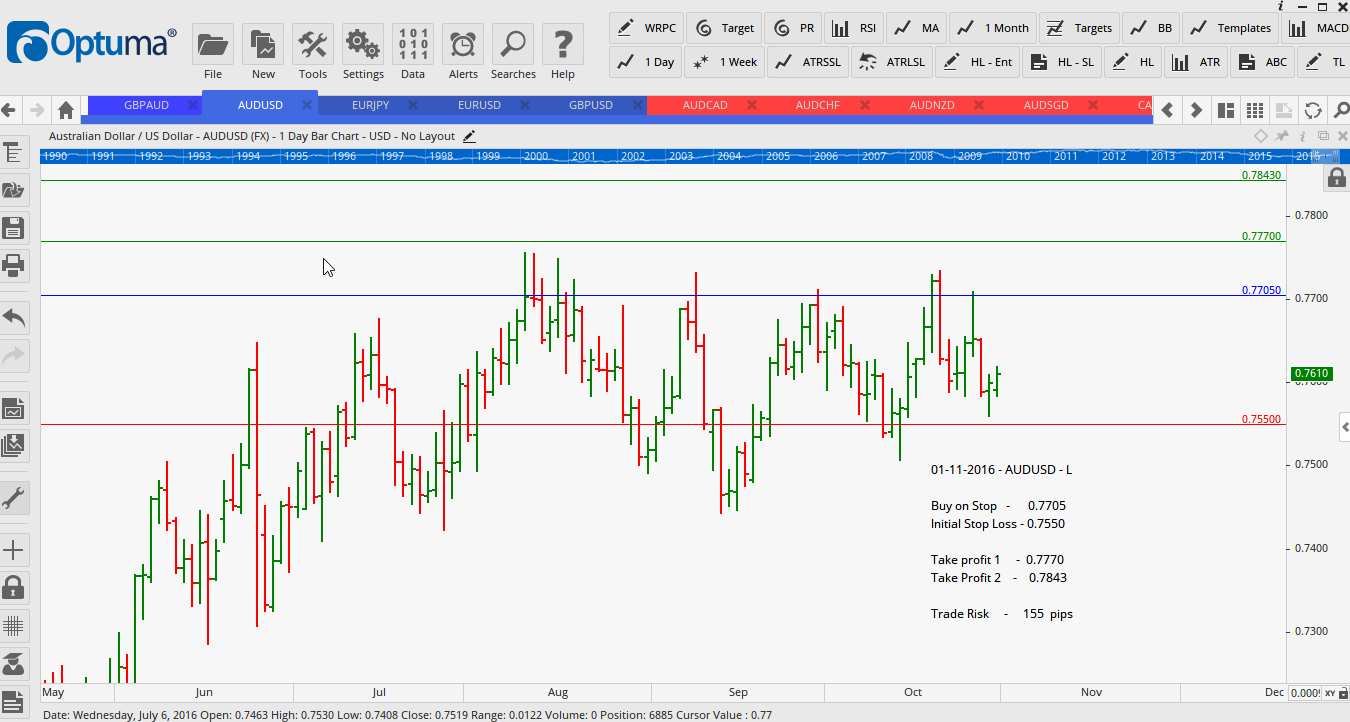 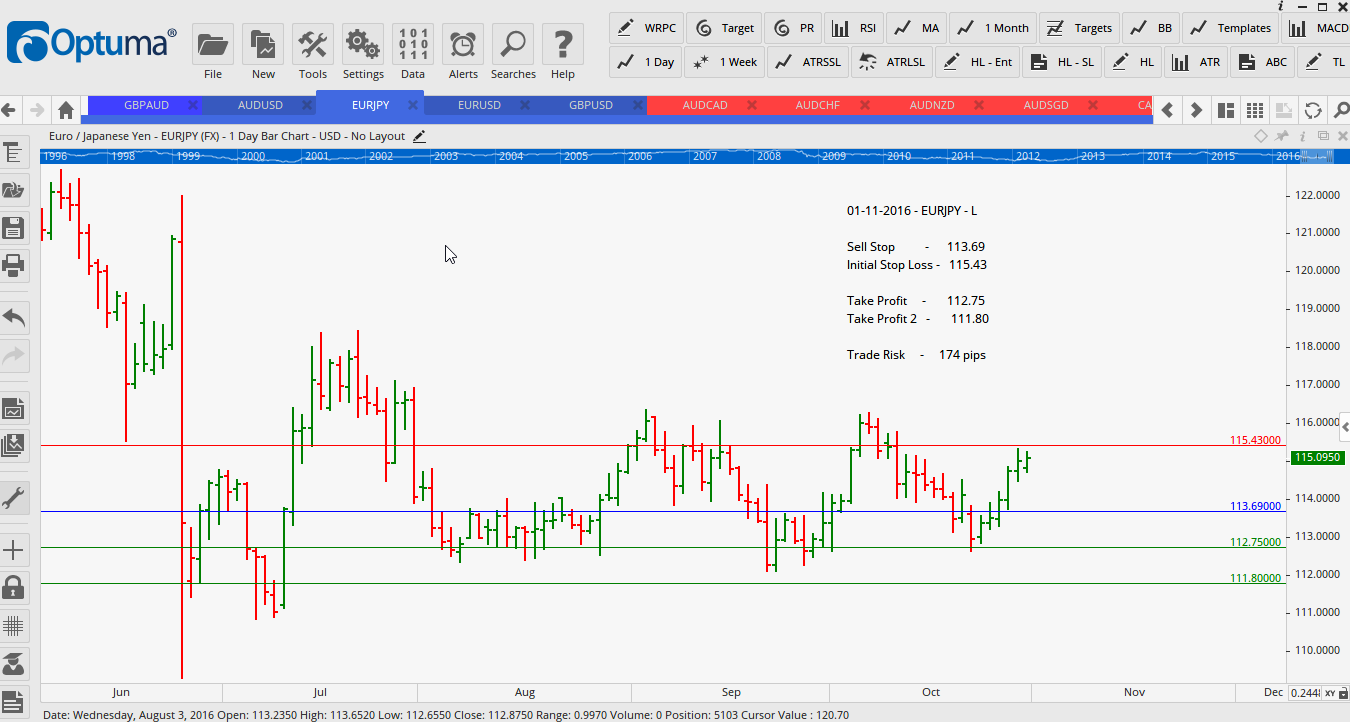 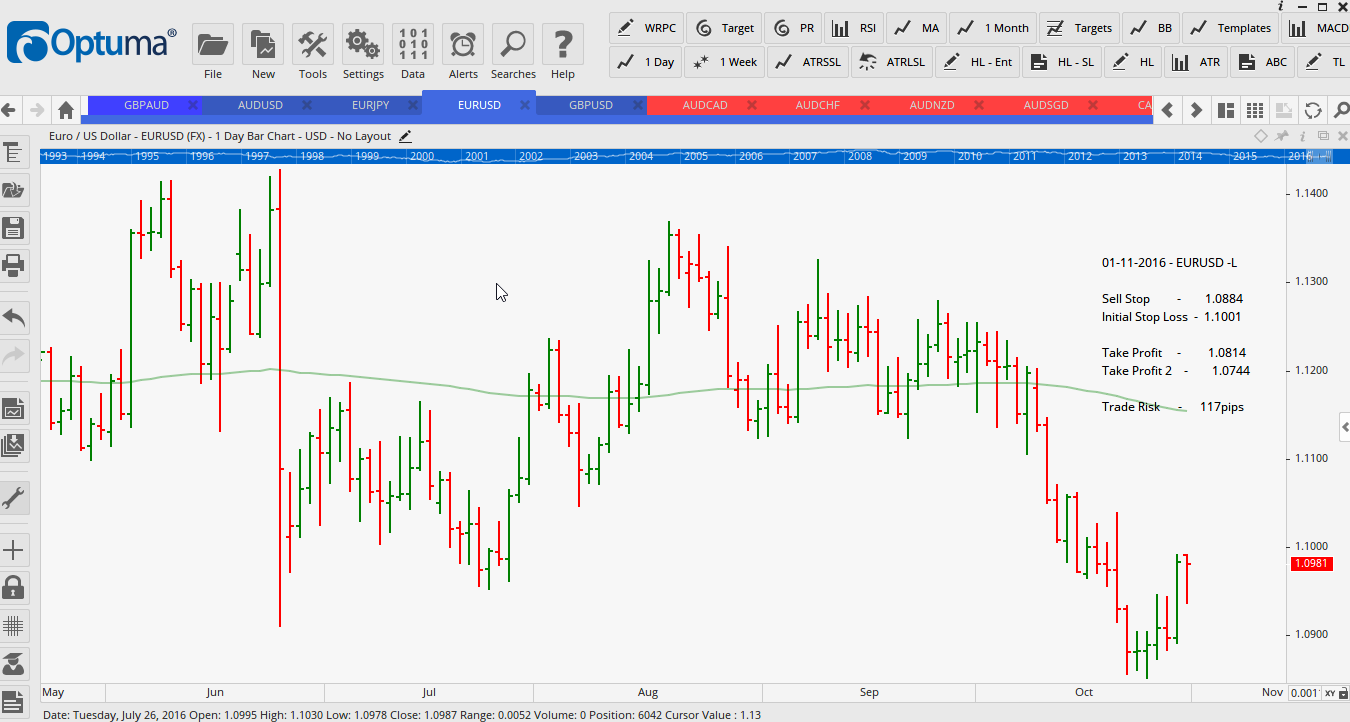 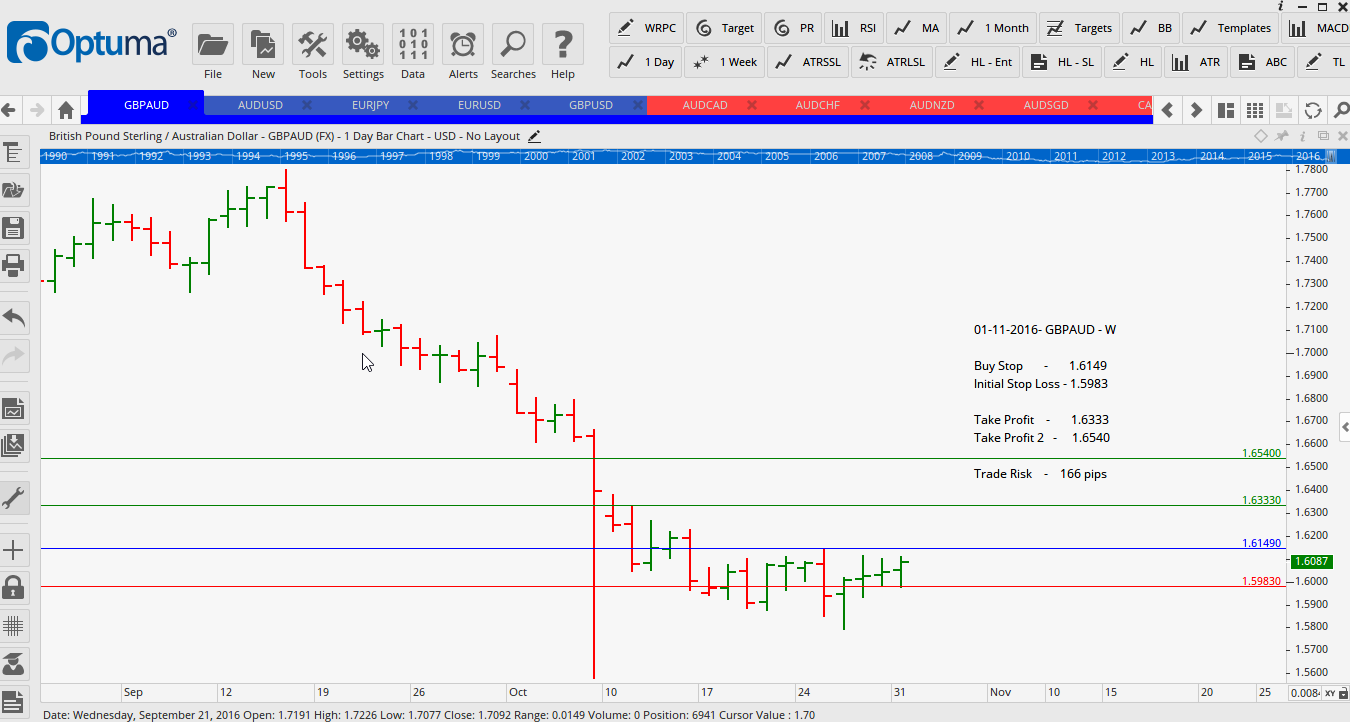 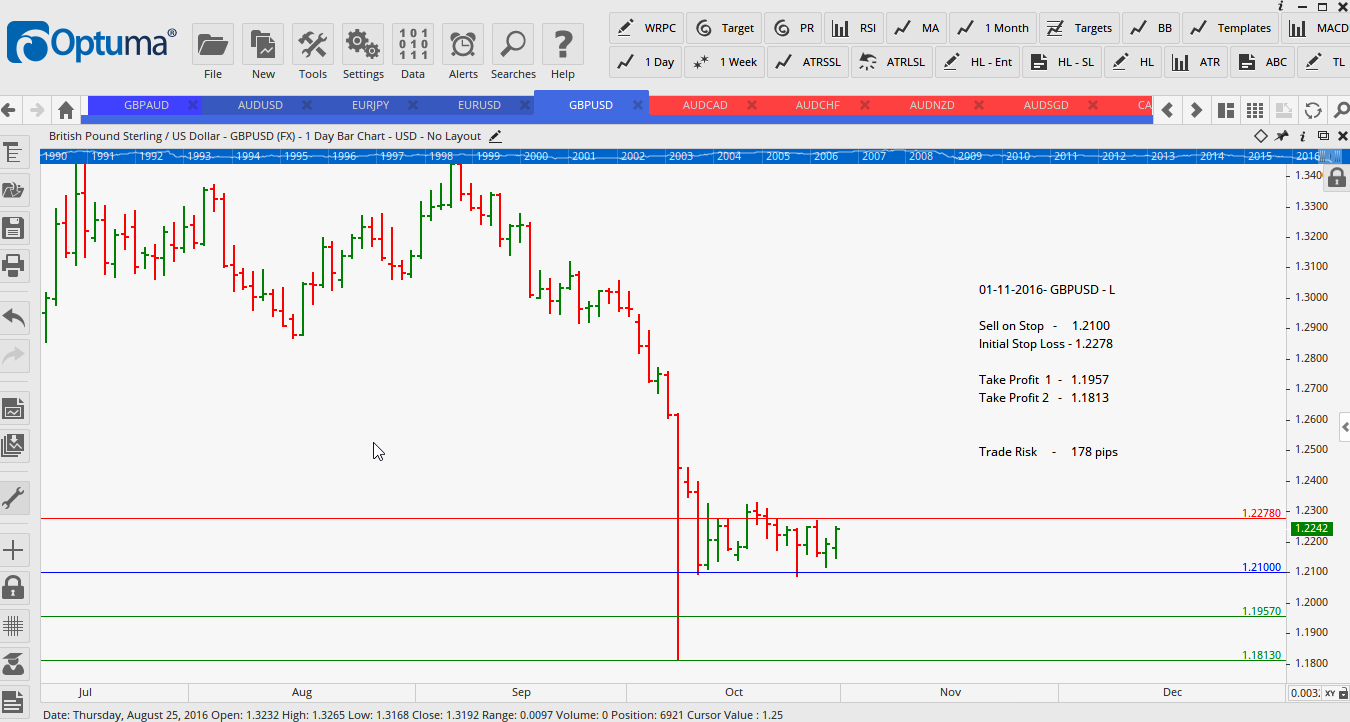 